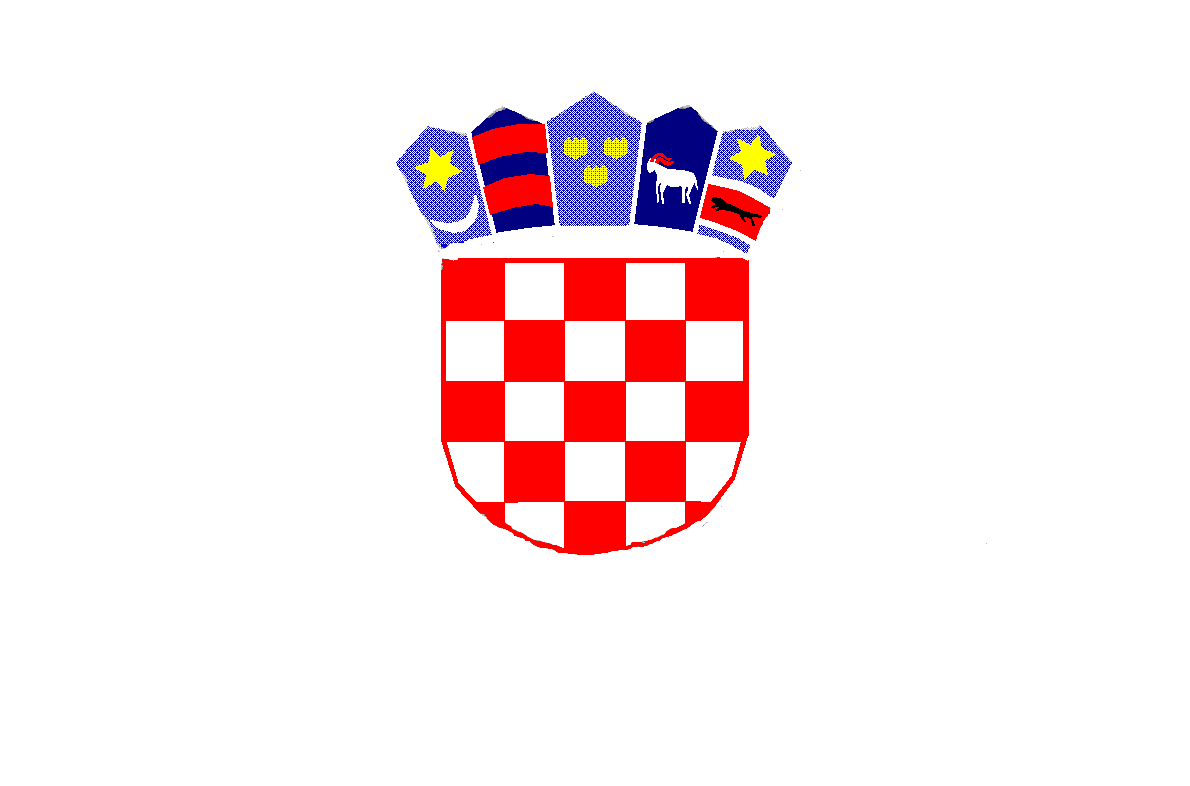 OSNOVNA ŠKOLATOMAŠA GORIČANCAMALA SUBOTICAGLAVNA  55, 40321 MALA SUBOTICAKLASA: 333-06/17-03/01URBROJ: 2109-35/01-17-5Mala Subotica, 21.6. 2017.Poziv za dostavljanje ponudeEvidencijski broj : 01/2017. Predmet nabave:VERTIKALNA PLATFORMA ZA POTREBE Osnovne škole Tomaša Goričanca Mala Subotica I. UPUTE PONUDITELJIMAPODACI O NARUČITELJUNaručitelj: 	OSNOVNA ŠKOLA TOMAŠA GORIČANCA MALA SUBOTICAAdresa:		40 321 MALA SUBOTICA, Glavna 55OIB: 		70746388234Telefon: 	040/631-620Telefaks:	040/631-023Web stranica:	www.os-mala-subotica.skole.hr E-mail:	ured@os-mala-subotica.skole.hr1.2.  OSOBA ILI SLUŽBA ZADUŽENA ZA KOMUNIKACIJU S PONUDITELJIMA Nadležna služba:	Tajništvo - OŠ Tomaša Goričanca Mala Subotica Kontakt osobe:	 Marija Palatinuš, tajnicaTelefon:		040/631-620 Telefaks:		040/631-023E-mail:	ured@os-mala-subotica.skole.hrOPIS  PREDMETA NABAVEVertikalna platforma za potrebe OŠ Tomaša Goričanca Mala Subotica  prema Troškovniku. PROCIJENJENA VRIJEDNOST NABAVEProcijenjena vrijednost nabave iznosi ukupno 128.000,00 kn  bez PDV-a odnosi se na nabavu vertikalne platforme.  KRITERIJ ZA ODABIR PONUDA Kriterij za odabir najpovoljnije ponude je najniža cijena.   ROK ZA DOSTAVU PONUDE I NAČIN DOSTAVLJANJA PONUDE Rok za dostavu ponude je  8   dana od objave ili slanja e-maila ponuditelju tj. do 28.6.2017. do 12 sati.  Otvaranje ponuda nije javno a izvršit će se 28.6.2017. u 13,00 sati.Ponuda se dostavlja putem e-maila navedenog u podacima o naručitelju ili na adresu Škole – Glavna 55,40321 Mala Subotica s oznakom evidencijski broj nabave : 1/2017. Ponuditelj može uz prethodnu najavu  doći u prostorije Škole kako bi uvidom u stvarno stanje mogao dati kvalitetnu ponudu.UVJETI I ZAHTJEVI KOJE PONUDITELJ TREBA ISPUNITIGospodarski subjekt dužan je  s  ponudom  dostaviti i izvod iz sudskog registra koji ne smije biti stariji od 3 mjeseca računajući od dana početka postupka nabave.SADRŽAJ I NAČIN IZRADE PONUDEUz ponudu ponuditelj je dužan dostaviti popunjen i ovjeren «Ponudbeni list», popunjen  i ovjeren obrazac «Troškovnik» i Izvod iz sudskog registra.ROK ISPORUKE  I MONTAŽE VERTIKALNE PLATFORMEVertikalnu platformu potrebno je isporučiti   u roku od 60 dana (kalendarskih)  kako bi se montaža i radovi izvršili prije nove nastavne godine koja počinje 4.9.2017. OSNOVNA ŠKOLA TOMAŠA GORIČANCA MALA SUBOTICAPonudbeni listNaziv i sjedište naručitelja: OSNOVNA ŠKOLA TOMAŠA GORIČANCA MALA SUBOTICANaziv i sjedište ponuditelja/člana  ponuditelja ovlaštenog za komunikaciju s ponuditeljem:............................................................................................................................................OIB..................................................................IBAN............................................................  Ponuditelj je u sustavu poreza na dodanu vrijednost                    DA                    NEAdresa za dostavu pošte:__________________________________________________________Adresa e- pošte:_______________________________________________Kontakt osoba ponuditelja:________________________________________________________Ime, prezime i funkcija ovlaštene osobe/a za potpisivanje ugovora: ____________________________________________________________________                                                  PREDMET NABAVE: Vertikalna platforma za potrebe Osnovne škole Tomaša Goričanca Mala SuboticaCIJENA PONUDE  (brojkama)                    .............................................................. kn(upisati  cijenu bez PDV-a, sa uračunatim svim troškovima):PDV   (brojkama)                                            ........................................................... knUKUPNA CIJENA PONUDE (brojkama)       ............................................................ knRok valjanosti ponude:  60 dana  od dana isteka roka za dostavu ponuda _______________________                      M.P.   		            ______________________________Mjesto i datum 			             (Ime i prezime, potpis ovlaštene osobe ponuditelja)